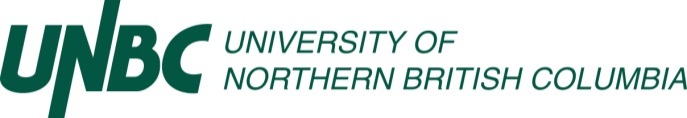 <Course Number & Title><Semester>Evaluation & AssessmentsCourse GradingCourse Weekly Schedule:﻿Assignment Descriptions/Requirements:Assignment 1: ( _____%.  /  ______ points)<fill in assignment details here>Assignment 2: ( _____%.  /  ______ points)<fill in assignment details here>Citation Requirements & Styles<add text here>Plagiarism: Plagiarism means representing someone else’s work as your own. It is a seriousoffence, punishable by academic sanctions. When you incorporate the words, ideas, graphics, orother products from someone else’s work into your projects, you must give credit by providing acitation and reference to the source work.It is your responsibility to:• understand what plagiarism is• be familiar with and understand the information on plagiarism provided by the AcademicSuccess Centre at their website (http://www.unbc.ca/academic-success-centre/handouts)• be familiar with the UNBC policy on Student Conduct, and on plagiarism and otheracademic offences, as described in the UNBC Undergraduate/Graduate Calendar.﻿Late Assignments• Assignments submitted ON TIME will receive full attention.• Please speak with your Instructor well in advance (define – e.g. 48 hours) if you anticipate a delay in submitting your work, particularly when dealing with illness or family conflicts. In the interest of fairness to everyone in the class, extensions will NOT be granted except in cases with properdocumentation.• ___% per day penalty for late assignments including weekend days.ORAssignments must be submitted within the week they are due (flexibility)You have (x number of) flex days for late submissions within a semester – no questions askedParticipation: For participation grades; detail expectations such as;You are expected to attend each lecture, be active, and contribute to all aspects ofevery class. You can best prepare yourself by having completed any assigned readings andcoming to class eager and ready to participate. [ Provide multiple means of participation if possible, e.g. synchronously through Q and A, polling, group work and asynchronously through discussion threads, email, etc. ]__________________________________________________Reach Out for SuccessUniversity students often encounter setbacks from time to time that can impact academic performance. If you encounter difficulties and need assistance it’s important to reach out.The following resources are available free to all students at UNBC and can help address mental, emotional or physical health concerns:UNBC Wellness Centre •Phone Number: 250 960 6369 Hours: 9am-4pm, Monday-Friday•Offers counseling for all students as well as access to First Nations Counseling Services•Offers health and general services that support the academic success and personal wellbeing of studentsCounselling Services: https://www2.unbc.ca/counsellingCrisis Centre for Northern BC (available 24 hours a day)Phone Number: 250-563-1214 Toll-free: 1-888-562-1214Provides confidential servicesIf you are feeling overwhelmed, depressed, confused, suicidal or just needing someone tolisten, the crisis line provides emotional support, suicide intervention and referralinformation.If you are unable to meet course expectations due to mental health reasons, please discuss your situation with your instructor, Wellness counsellor or an academic advisor.The Academic Success Centre The Academic Success Centre provides students with FREE access to academic support services: Tutoring (by appointment, asynchronous online, or drop-in)Personalized study skills assessments Peer-led course supports ASC services are available in person at the Prince George Campus and online. Let the ASC know your preference for online or in-person when you book the appointment. Room 5-139G, Learning Commons | asc@unbc.ca | 250-960-6367 | Toll-free: 1-888-440-3440 The Access Resource Centre (ARC)
The Access Resource Centre (ARC) provides services to students with documented health conditions and/or disabilities. The conditions can range from temporary to permanent and include but are not limited to:
  *   chronic health issues (e.g., Crohn’s, Diabetes, HIV, Lupus)
  *   hearing and visual impairments
  *   learning disabilities
  *   mental health challenges (e.g., anxiety disorder, borderline personality disorder, depression disorder)
  *   neurological disabilities (e.g., ADHD/ADD, Autism Spectrum Disorder, Epilepsy, Concussion, Migraines, Multiple Sclerosis)
  *   mobility and other physical disabilities.

ARC staff are available, by appointment, to meet with you to determine which academic accommodations can be put in place to support you in achieving their academic goals, provide referrals, and help advocate for you. Students who may have a need for academic accommodation are encouraged to contact ARC:

  *   Email at arc@unbc.ca<mailto:arc@unbc.ca>,
  *   Phone at 250-960-5682 (toll free 1-888-960-5682), or
  *   Stop by 5-157.

More details are available at the Access Resource Centre website https://www2.unbc.ca/access-resource-centre.UNBC Athletics: Please note that students involved in University Athletics will be required to notify the instructor at least two weeks in advance of any official athletics commitments (e.g., games,travel) that conflict with due dates.General IT Support:  e-mail support@unbc.ca https://www2.unbc.ca/information-technology-services/support-studentsThis group can help you with your password to UNBC and access your accounts.Moodle Support: For login or id/password related issues at http://moodle.unbc.ca, contact IT Support at e-mail: support@unbc.ca If you have specific questions or errors while uploading assignments, using video/Kaltura, or other issues, contact the Centre for Teaching Learning & Technology email: ctlt@unbc.ca Food Bank/ Good food Box:You cannot learn if you are hungry. If you need food, go to the NUGGS office and satellite sites on campus. This is part of the PG foodbank as well at https://www.sapg.ca/services/food-bank. If you have extra items, please donate to the foodbank. Good food box: this is a monthly fresh food box you can sign up. You may want to split it with a friend. Watch for announcements and the sign up table in the Wintergarden.Instructor InformationInstructor<add text here>Contact Information <email>     <phone>  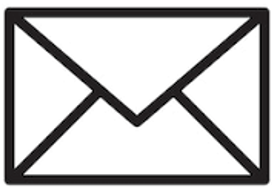 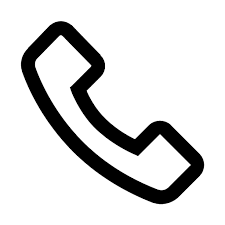 Office Location & Hours <physical location>  <virtual location url>  <hours>   <special instructions>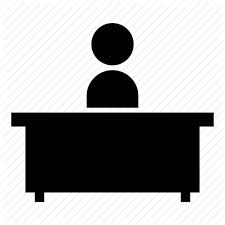 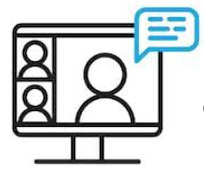 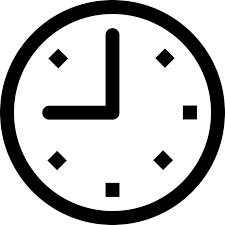 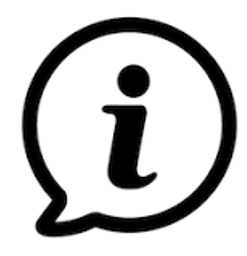 Instructor Introduction/Teaching Philosophy/Research Area: For online classes, a photo here is helpful. Add alternative text for images.<link to Instructor website>Teaching Assistant <email>     <phone>   <hours>  Course InformationLecturesMondays, Wednesdays, and Fridays from ____-____pm in Room _______Course Format<in-class, online, blended>    <special instructions>Course Description<add course calendar description here>PrerequisitesCourse Learning Outcomes Upon completion of this course, students should be able to:Description of General Goal 1:Specific abilities to meet goalSpecific abilities to meet goalDescription of General Goal 2:Specific abilities to meet goalSpecific abilities to meet goalDescription of General Goal 3:Specific abilities to meet goalSpecific abilities to meet goalDescription of General Goal 4:Specific abilities to meet goalSpecific abilities to meet goalRequired Text<add text here>AssessmentWeightDue DateLab Assignments and participationClass ParticipationNegotiation ExerciseCase Study AnalysisMidtermFinal Exam25%5%20%20%15%15%Total100%Grading System - Undergraduate StudentsGrading System - Undergraduate StudentsGrading System - Undergraduate StudentsGrading System - Undergraduate StudentsGrade PointLetter GradePercentageDefinition/Standing4.33A+90 -100%Excellent4.00A85-89.9%3.67A-80-84.9%3.33B+77-79.9%Good3.00B73-76.9%2.67B-70-72.9%2.33C+70-72.9%Satisfactory2.00C63-66.9%1.67C-60-62.9%Marginal1.33D+57-59.9%1.00D 53-56.9%0.67D-50-62.9%0.00F0-49.9%FailureGrading System - Graduate StudentsGrading System - Graduate StudentsGrading System - Graduate StudentsGrading System - Graduate StudentsGrade PointLetter GradePercentageDefinition/Standing4.33A+90 -100%Excellent4.00A85-89.9%3.67A-80-84.9%3.33B+77-79.9%Good3.00B73-76.9%2.67B-70-72.9%WeekDateTopicReadings/ Assignment Due dates1DateWeek 1 topicsWeek 1 readings2DateWeek 2 topicsWeek 2 readings3DateWeek 3 topicsWeek 3 readings4DateWeek 4 topicsWeek 4 readings5DateWeek 5 topicsWeek 5 readings6DateWeek 6 topicsWeek 6 readings7DateWeek 7 topicsWeek 7 readings8DateWeek 8 topicsWeek 8 readings9DateWeek 9 topicsWeek 9 readings10DateWeek 10 topicsWeek 10 readings11DateWeek 11 topicsWeek 11 readings12DateWeek 12 topicsWeek 12 readings